SPECYFIKACJA WARUNKÓW ZAMÓWIENIA- dalej zwana „SWZ”Nr postępowania: ZP/08/2023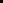 Zamawiający:			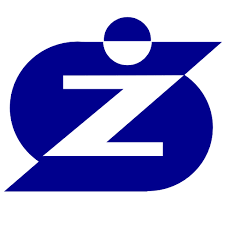 	Gmina Miasto Świnoujścieul. Wojska Polskiego 1/5, 72-600 ŚwinoujścieNIP: 8551571375, REGON: 811684290której zadania w zakresie objętym zamówieniem realizuje:Żegluga Świnoujskaul. Wybrzeże Władysława IV 1272 –600 ŚwinoujścieNIP: 8551478049, REGON: 810504943 Nazwa nadana zamówieniu:„UBEZPIECZENIE MIENIA I ODPOWIEDZIALNOŚCI ŻEGLUGI ŚWINOUJSKIEJ” Postępowanie o udzielenie zamówienia publicznego - dalej zwane „postępowaniem” - prowadzone zgodnie 
z przepisami ustawy z dnia 11 września 2019 r. - Prawo zamówień publicznych (Dz.U. z 2022 r. poz. 1710 z późn. zm.) - dalej zwanej „Ustawą”Wartość zamówienia nie przekracza progów unijnych określonych na podstawie art. 3 Ustawy.Zatwierdził:Świnoujście, kwiecień 2023 r.Zawartość  SWZ:1.	Zamawiający2.	Tryb udzielenia zamówienia3.	Opis przedmiotu zamówienia4.	Informacja dotycząca udziału podwykonawców w przedmiocie zamówienia5.	Opis części zamówienia	6.	Oferty wariantowe7.	Termin wykonania zamówienia8.	Podstawy wykluczenia9.	Informacja o warunkach udziału w postępowaniu o udzielenie zamówienia10.	Informacja o podmiotowych środkach dowodowych żądanych w celu potwierdzenia braku podstaw wykluczenia i spełniania warunków udziału w postępowaniu11.	Informacje dotyczące składania pełnomocnictwa lub innego dokumentu potwierdzającego umocowanie do reprezentowania wykonawcy12.	Forma i postać składanych oświadczeń i dokumentów oraz oferty13.	Informacja o środkach komunikacji elektronicznej, przy użyciu których zamawiający będzie komunikował się z wykonawcami, oraz informacje o wymaganiach technicznych i organizacyjnych sporządzania, wysyłania i odbierania korespondencji elektronicznej14.	Wskazanie osób uprawnionych do komunikowania się z wykonawcami15.	Termin związania ofertą16.	Wymagania dotyczące wadium, w tym jego kwota17.	Opis sposobu przygotowania oferty18.	Sposób oraz termin składania ofert19.	Termin otwarcia ofert20.	Czynności wykonywane po otwarciu ofert21.	Sposób obliczenia ceny22.	Opis kryteriów oceny ofert wraz z podaniem wag tych kryteriów i sposobu oceny ofert23.	Prowadzenie procedury z negocjacjami	24.	Informacje o formalnościach, jakie muszą zostać dopełnione po wyborze oferty w celu zawarcia umowy w sprawie zamówienia publicznego25.	Informacje dotyczące zabezpieczenia należytego wykonania umowy, jeżeli zamawiający przewiduje obowiązek jego wniesienia26.	Informacje dotyczące zwrotu kosztów udziału w postępowaniu, jeżeli zamawiający przewiduje ich zwrot27.	Projektowane postanowienia umowy w sprawie zamówienia publicznego, które zostaną wprowadzone do treści tej umowy28.	Pouczenie o środkach ochrony prawnej przysługujących wykonawcy29.	Informacja o przetwarzaniu danych osobowych przez zamawiającego30.	Wykaz załączników.ZamawiającyGmina Miasto Świnoujścieul. Wojska Polskiego 1/5, 72-600 ŚwinoujścieNIP: 8551571375, REGON: 811684290której zadania w zakresie objętym zamówieniem realizuje:Żegluga Świnoujskaul. Wybrzeże Władysława IV 1272 –600 ŚwinoujścieNIP: 8551478049, REGON: 810504943 tel. 91 322 38 77Adres strony internetowej prowadzonego postępowania: https://platformazakupowa.pl/pn/maximus_broker Na niniejszej stronie udostępniane będą zmiany i wyjaśnienia treści SWZ oraz inne dokumenty zamówienia bezpośrednio związane z postępowaniem o udzielenie zamówienia.Adres poczty elektronicznej: marta.kosinska@maximus-broker.pl  			Tryb udzielenia zamówieniaZamawiający udziela zamówienia w trybie podstawowym, na podstawie art. 275 pkt 2 Ustawy, w którym 
w odpowiedzi na ogłoszenie o zamówieniu oferty mogą składać wszyscy zainteresowani wykonawcy, 
a następnie zamawiający może prowadzić negocjacje w celu ulepszenia treści ofert, które podlegają ocenie w ramach kryteriów oceny ofert, określonych w punkcie 22 SWZ.Zamawiający przewiduje wybór najkorzystniejszej oferty z możliwością prowadzenia negocjacji. Jeżeli w odpowiedzi na ogłoszenie o zamówieniu oferty złoży więcej niż 3 wykonawców, których oferty nie podlegają odrzuceniu, to do negocjacji zostaną zaproszeni 3 wykonawcy, których oferty złożone w odpowiedzi na ogłoszenie zostały najwyżej ocenione zgodnie z kryteriami oceny ofert określonymi w punkcie 22 SWZ.Wartość zamówienia nie przekracza progów unijnych określonych na podstawie art. 3 Ustawy Zamawiający nie przewiduje wyboru oferty z zastosowaniem aukcji elektronicznej.Opis przedmiotu zamówieniaZamówienie obejmuje:Ubezpieczenie mienia i odpowiedzialności Zamawiającego w zakresie:Ubezpieczenia jednostek pływających.Wspólny Słownik Zamówień (CPV): 66510000-8Przedmiot główny:CPV: 66.51.00.00-8Nazewnictwo wg CPV: usługi ubezpieczeniowePrzedmioty dodatkowe:CPV: 66.51.50.00-3Nazewnictwo wg CPV: usługi ubezpieczenia od uszkodzenia lub utratyCPV: 66.51.60.00-0Nazewnictwo wg CPV: usługi ubezpieczenia od odpowiedzialności cywilnejSzczegółowy opis przedmiotu zamówienia zawarty jest w Załączniku nr 5 – Opis przedmiotu zamówienia.3.2. 	Zamawiający przewiduje możliwość udzielania zamówień podobnych, o których mowa w art. 214 ust. 1 pkt 7 ustawy, polegających na powtórzeniu podobnych usług stanowiących nie więcej niż 40 % wartości zamówienia podstawowego w okresie nie dłuższym niż 3 lata od udzielenia zamówienia podstawowego. Zakres rzeczowy tych zamówień będzie dotyczył usług ubezpieczenia, które są przedmiotem zamówienia podstawowego Zamówienia, o którym mowa w ust. 3.2 mogą dotyczyć przedłużenia terminu realizacji zamówienia (okresu ubezpieczenia). 3.2.1. 	Zamówienia, o którym mowa w ust. 3.2 mogą być udzielone dla usług ubezpieczeniowych będących przedmiotem zamówienia w części II zamówienia podstawowego – ubezpieczenia jednostek pływających. 3.2.2.	Wykonawca, któremu zostanie udzielone zamówienie podstawowe zobowiązany będzie do zastosowania w zamówieniach podobnych, o którym mowa w ust. 3.2, stawek ubezpieczeniowych nie wyższych niż zastosowanych w zamówieniu podstawowym, z uwzględnieniem okresu rzeczywiście udzielanej ochrony ubezpieczeniowej wg systemu pro rata temporis za każdy dzień. 3.2.3. 	Warunki zawarcia umowy będą kształtowane w sposób odpowiedni do warunków umowy podstawowej z uwzględnieniem różnic wynikających z wartości przedmiotu ubezpieczenia, czasu realizacji (okresu ubezpieczenia) i innych istotnych okoliczności mających miejsce w chwili udzielania zamówienia oraz przeprowadzonych negocjacji z wykonawcą. Zamawiający nie przewiduje wymagań dotyczących zatrudnienia na podstawie stosunku pracy, w okolicznościach, o których mowa w art. 95 Ustawy.Zamawiający nie przewiduje wymagań w zakresie zatrudnienia osób, o których mowa w art. 96 ust. 2 pkt 2 Ustawy.Zamawiający nie przewiduje zastosowania prawa opcji.Wymagania określone przez Zamawiającego dotyczące przedmiotu zamówienia:Zamawiający wymaga, aby Zamawiający (Ubezpieczający/Ubezpieczony) nie był zobowiązany do pokrywania strat Wykonawcy działającego w formie towarzystwa ubezpieczeń wzajemnych przez wnoszenie dodatkowej składki, zgodnie z art. 111 ust. 2 Ustawy z dnia 11 września 2015 r. o działalności ubezpieczeniowej i reasekuracyjnej (Dz. U. z 2021 r. poz. 1130 z późn. zm.).Wykonawca musi posiadać ogólne (szczególne) warunki ubezpieczenia, zwane dalej OWU, wszystkich ubezpieczeń określonych w przedmiocie zamówienia.Zamawiający wymaga wskazania przez Wykonawcę, którego oferta zostanie wybrana jako najwyżej oceniona, imienia i nazwiska wraz z danymi kontaktowymi:	- osoby/osób wyznaczonej/ych przez Wykonawcę do współpracy z Zamawiającym w okresie realizacji Zamówienia w zakresie czynności administracyjnych związanych z bieżącą obsługą (np. wystawianie dokumentów ubezpieczenia, wyjaśnianie płatności składek, przygotowywanie zaświadczeń),	- osoby/osób wyznaczonej/ych przez Wykonawcę do współpracy z Zamawiającym w okresie realizacji Zamówienia w zakresie nadzoru procesu obsługi i likwidacji szkód,	przy czym osoby te należy wskazać w umowie o udzielenie zamówienia publicznego.Informacja dotycząca udziału podwykonawców w przedmiocie zamówieniaWykonawca może powierzyć wykonanie części zamówienia podwykonawcy (podwykonawcom).Zamawiający zastrzega obowiązek osobistego wykonania przez Wykonawcę kluczowych części zamówienia tj. czynności ubezpieczeniowych, których zgodnie z ustawa z dnia 11 września 2015 r. o działalności ubezpieczeniowej i reasekuracyjnej Wykonawca nie może powierzyć innym podmiotom tj.: Czynności polegających na zawieraniu umów ubezpieczenia, umów gwarancji ubezpieczeniowych lub zlecaniu ich zawierania uprawnionym pośrednikom ubezpieczeniowym w rozumieniu ustawy o dystrybucji ubezpieczeń, a także wykonywanie tych umów (zgodnie z art. 4 ust. 7 pkt. 1 ustawy o działalności ubezpieczeniowej i reasekuracyjnej);Czynności polegających na ustalaniu składek i prowizji należnych z tytułu umów ubezpieczenia, umów gwarancji ubezpieczeniowych, umów reasekuracji (zgodnie z art. 4 ust. 7 pkt. 4 ustawy o działalności ubezpieczeniowej i reasekuracyjnej);Czynności polegających na ustanawianiu, w drodze czynności cywilnoprawnych, zabezpieczeń rzeczowych lub osobistych, jeżeli są one bezpośrednio związane z zawieraniem umów ubezpieczenia, umów gwarancji ubezpieczeniowych, umów reasekuracji (zgodnie z art. 4 ust. 7 pkt. 5 ustawy o działalności ubezpieczeniowej i reasekuracyjnej).Zamawiający wymaga, aby w przypadku powierzenia części zamówienia (określonych czynności ubezpieczeniowych) podwykonawcom, Wykonawca wskazał w ofercie części zamówienia (czynności ubezpieczeniowych), których wykonanie zamierza powierzyć podwykonawcom oraz podał (o ile są mu wiadome na tym etapie) nazwy (firmy) tych podwykonawców.Opis części zamówieniaZamawiający nie dokonuje podziału zamówienia na części. Tym samym zamawiający nie dopuszcza składania ofert częściowych, o których mowa w art. 7 pkt 15 Ustawy.Powody niedokonania podziału:1.	wykonanie zadania w jednej części jest korzystne dla Zamawiającego z punktu ekonomicznego; rozdzielenie poszczególnych ryzyk do odrębnych części spowodowałoby podwyższenie wysokości składek za poszczególne ryzyka;2. 	ryzyka są ze sobą powiązane;3.	ryzyka w ramach jednego departamentu zakładów ubezpieczeń;4.	brak podziału zamówienia na części nie stanowi również ograniczenia w dostępności do niniejszego zamówienia dla poszczególnych Wykonawców.Szczegółowy opis części zamówienia zawarty jest w Załączniku nr 5 – Opis przedmiotu zamówienia.Oferty wariantoweZamawiający nie dopuszcza składania ofert wariantowych.Termin wykonania zamówieniaTermin realizacji zamówienia: 12 miesięcy, przewidywany okres ubezpieczenia (okres realizacji zamówienia):od dnia 01.06.2023 r. do 31.05.2024 r. Polisy ubezpieczeniowe będą wystawiane na okres:od 01.06.2023 r. do 31.05.2024 r. Podstawy wykluczeniaPodstawy wykluczenia, o których mowa w art. 108 ust. 1 UstawyZamawiający wykluczy z postępowania o udzielenie zamówienia, na podstawie art. 108 ust. 1 Ustawy,  wykonawcę:1) będącego osobą fizyczną, którego prawomocnie skazano za przestępstwo: a) 	udziału w zorganizowanej grupie przestępczej albo związku mającym na celu popełnienie przestępstwa lub przestępstwa skarbowego, o którym mowa w art. 258 Kodeksu karnego, b) 	handlu ludźmi, o którym mowa w art. 189a Kodeksu karnego, c) 	o którym mowa w art. 228–230a, art. 250a Kodeksu karnego, w art. 46–48 ustawy z dnia 25 czerwca 2010 r. o sporcie (Dz. U. z 2020 r. poz. 1133 oraz z 2021 r. poz. 2054 i 2142) lub w art. 54 ust. 1–4 ustawy z dnia 12 maja 2011 r. o refundacji leków, środków spożywczych specjalnego przeznaczenia żywieniowego oraz wyrobów medycznych (podstawie: t.j. Dz. U. z 2022 r. poz. 463, 583 i 974), d) 	finansowania przestępstwa o charakterze terrorystycznym, o którym mowa w art. 165a Kodeksu karnego, lub przestępstwo udaremniania lub utrudniania stwierdzenia przestępnego po-chodzenia pieniędzy lub ukrywania ich pochodzenia, o którym mowa w art. 299 Kodeksu karnego, e) 	o charakterze terrorystycznym, o którym mowa w art. 115 § 20 Kodeksu karnego, lub mające na celu popełnienie tego przestępstwa, f) 	powierzenia wykonywania pracy małoletniemu cudzoziemcowi, o którym mowa w art. 9 ust. 2 ustawy z dnia 15 czerwca 2012 r. o skutkach powierzania wykonywania pracy cudzoziemcom przebywającym wbrew przepisom na terytorium Rzeczypospolitej Polskiej (Dz. U. z 2021 r. poz. 1745), g) 	przeciwko obrotowi gospodarczemu, o których mowa w art. 296–307 Kodeksu karnego, przestępstwo oszustwa, o którym mowa w art. 286 Kodeksu karnego, przestępstwo przeciwko wiarygodności dokumentów, o których mowa w art. 270–277d Kodeksu karnego, lub przestępstwo skarbowe, h) 	o którym mowa w art. 9 ust. 1 i 3 lub art. 10 ustawy z dnia 15 czerwca 2012 r. o skutkach powierzania wykonywania pracy cudzoziemcom przebywającym wbrew przepisom na terytorium Rzeczypospolitej Polskiej – lub za odpowiedni czyn zabroniony określony w przepisach prawa obcego; 2) jeżeli urzędującego członka jego organu zarządzającego lub nadzorczego, wspólnika spółki w spółce jawnej lub partnerskiej albo komplementariusza w spółce komandytowej lub komandytowo-akcyjnej lub prokurenta prawomocnie skazano za przestępstwo, o którym mowa w pkt 1; 3) wobec którego wydano prawomocny wyrok sądu lub ostateczną decyzję administracyjną o zaleganiu z uiszczeniem podatków, opłat lub składek na ubezpieczenie społeczne lub zdrowotne, chyba że wykonawca odpowiednio przed upływem terminu do składania wniosków o dopuszczenie do udziału w postępowaniu albo przed upływem terminu składania ofert dokonał płatności należnych podatków, opłat lub składek na ubezpieczenie społeczne lub zdrowotne wraz z odsetkami lub grzywnami lub zawarł wiążące porozumienie w sprawie spłaty tych należności; 4) wobec którego prawomocnie orzeczono zakaz ubiegania się o zamówienia publiczne; 5) jeżeli zamawiający może stwierdzić, na podstawie wiarygodnych przesłanek, że wykonawca zawarł z innymi wykonawcami porozumienie mające na celu zakłócenie konkurencji, w szczególności jeżeli należąc do tej samej grupy kapitałowej w rozumieniu ustawy z dnia 16 lutego 2007 r. o ochronie konkurencji i konsumentów, złożyli odrębne oferty, oferty częściowe lub wnioski o dopuszczenie do udziału w postępowaniu, chyba że wykażą, że przygotowali te oferty lub wnioski niezależnie od siebie; 6) jeżeli, w przypadkach, o których mowa w art. 85 ust. 1, doszło do zakłócenia konkurencji wynikającego z wcześniejszego zaangażowania tego wykonawcy lub podmiotu, który należy z wykonawcą do tej samej grupy kapitałowej w rozumieniu ustawy z dnia 16 lutego 2007 r. o ochronie konkurencji i konsumentów, chyba że spowodowane tym zakłócenie konkurencji może być wyeliminowane w inny sposób niż przez wykluczenie wykonawcy z udziału w postępowaniu o udzielenie zamówienia.Podstawy wykluczenia, o których mowa w art. 109 ust. 1 UstawyZ postępowania o udzielenie zamówienia Zamawiający wykluczy także Wykonawcę, w okolicznościach wskazanych w art. 109 ust. 1 pkt 4, tj. w stosunku do którego otwarto likwidację, ogłoszono upadłość, którego aktywami zarządza likwidator lub sąd, zawarł układ z wierzycielami, którego działalność gospodarcza jest zawieszona albo znajduje się on w innej tego rodzaju sytuacji wynikającej z podobnej procedury przewidzianej w przepisach miejsca wszczęcia tej procedury.Wykonawca nie podlega wykluczeniu w okolicznościach określonych w pkt 8.1 ppkt 1, 2 i 5 oraz w pkt 8.2, jeżeli udowodni zamawiającemu, że spełnił łącznie następujące przesłanki:naprawił lub zobowiązał się do naprawienia szkody wyrządzonej przestępstwem, wykroczeniem lub swoim nieprawidłowym postępowaniem, w tym poprzez zadośćuczynienie pieniężne; wyczerpująco wyjaśnił fakty i okoliczności związane z przestępstwem, wykroczeniem lub swoim nieprawidłowym postępowaniem oraz spowodowanymi przez nie szkodami, aktywnie współpracując odpowiednio z właściwymi organami, w tym organami ścigania, lub zamawiającym;podjął konkretne środki techniczne, organizacyjne i kadrowe, odpowiednie dla zapobiegania dalszym przestępstwom, wykroczeniom lub nieprawidłowemu postępowaniu, w szczególności: zerwał wszelkie powiązania z osobami lub podmiotami odpowiedzialnymi za nieprawidłowe postępowanie wykonawcy, zreorganizował personel, wdrożył system sprawozdawczości i kontroli, utworzył struktury audytu wewnętrznego do monitorowania przestrzegania przepisów, wewnętrznych regulacji lub standardów, wprowadził wewnętrzne regulacje dotyczące odpowiedzialności i odszkodowań za nieprzestrzeganie przepisów, wewnętrznych regulacji lub standardów. Zamawiający ocenia, czy podjęte przez wykonawcę czynności, o których mowa powyżej, są wystarczające do wykazania jego rzetelności, uwzględniając wagę i szczególne okoliczności czynu wykonawcy. Jeżeli podjęte przez wykonawcę czynności, o których mowa powyżej, nie są wystarczające do wykazania jego rzetelności, zamawiający wyklucza wykonawcę.Podstawy wykluczenia, o których mowa w art. art. 7 ust. 1 Ustawy z dnia 13 kwietnia 2022 r. o szczególnych rozwiązaniach w zakresie przeciwdziałania wspieraniu agresji na Ukrainę oraz służących ochronie bezpieczeństwa narodowego (Dz.U. z 2022 r., poz. 835), zwanej dalej Ustawą w o przeciwdziałaniu wspierania agresji na UkrainęZ postępowania o udzielenie zamówienia publicznego wyklucza się:1) wykonawcę wymienionego w wykazach określonych w rozporządzeniu Rady (WE) 765/2006 dotyczącego środków ograniczających w związku z sytuacją na Białorusi i udziałem Białorusi w agresji Rosji wobec Ukrainy(Dz. Urz. UE L 134 z 20.05.2006, str. 1, z późn. zm.) i rozporządzeniu Rady (WE) 269/2014 z dnia 17 marca 2014 r. w sprawie środków ograniczających w odniesieniu do działań podważających integralność terytorialną, suwerenność i niezależność Ukrainy lub im zagrażających (Dz. Urz. UE L 78 z 17.03.2014, str. 6, z późn. zm.)albo wpisanego na listę na podstawie decyzji w sprawie wpisu na listę rozstrzygającej o zastosowaniu środka, o którym mowa w art. 1 pkt 3 Ustawy o przeciwdziałaniu wspierania agresji na Ukrainę;2) wykonawcę, którego beneficjentem rzeczywistym w rozumieniu ustawy z dnia 1 marca 2018 r. o przeciwdziałaniu praniu pieniędzy oraz finansowaniu terroryzmu (Dz. U. z 2022 r. poz. 593 i 655) jest osoba wymieniona w wykazach określonych w w/w rozporządzeniu 765/2006 i w/wrozporządzeniu 269/2014 albo wpisana na listę lub będąca takim beneficjentem rzeczywistym od dnia 24 lutego 2022 r., o ile została wpisana na listę na podstawie decyzji w sprawie wpisu na listę rozstrzygającej o zastosowaniu środka, o którym mowa w art. 1 pkt 3 Ustawy o przeciwdziałaniu wspierania agresji na Ukrainę;3) wykonawcę, którego jednostką dominującą w rozumieniu art. 3 ust. 1 pkt 37 ustawy z dnia 29 września 1994 r. o rachunkowości (Dz. U. z 2021 r. poz. 217, 2105 i 2106) jest podmiot wymieniony w wykazach określonych w w/w rozporządzeniu 765/2006 i w/w rozporządzeniu 269/2014 albo wpisany na listę lub będący taką jednostką dominującą od dnia 24 lutego 2022 r., o ile został wpisany na listę na podstawie decyzji w sprawie wpisu na listę rozstrzygającej o zastosowaniu środka, o którym mowa w art. 1 pkt 3 Ustawy o przeciwdziałaniu wspierania agresji na Ukrainę.Wykluczenie następuje na okres trwania okoliczności określonych w pkt 8.4.1.Informacja o warunkach udziału w postępowaniu o udzielenie zamówieniaNa podstawie art. 112 Ustawy, zamawiający określa warunek udziału w postępowaniu dotyczący uprawnień do prowadzenia określonej działalności gospodarczej lub zawodowej, o ile wynika to z odrębnych przepisów:Zamawiający uzna, że wykonawca spełnia powyższy warunek, jeżeli posiada zezwolenie na wykonywanie działalności ubezpieczeniowej, o którym mowa w art. 7 ust. 1 Ustawy z dnia 11 września 2015 r. o działalności ubezpieczeniowej i reasekuracyjnej.Wykonawcy wspólnie ubiegający się o udzielenie zamówienia	Warunek dotyczący uprawnień do prowadzenia określonej działalności gospodarczej lub zawodowej, jest spełniony, jeżeli co najmniej jeden z wykonawców wspólnie ubiegających się o udzielenie zamówienia posiada uprawnienia do prowadzenia określonej działalności gospodarczej lub zawodowej i zrealizuje usługi, do których realizacji te uprawnienia są wymagane. W tym przypadku, wykonawcy wspólnie ubiegający się o udzielenie zamówienia dołączają odpowiednio do oferty oświadczenie, z którego wynika, które usługi wykonają poszczególni wykonawcy.Zamawiający nie zastrzega możliwości ubiegania się o udzielenie zamówienia wyłącznie przez wykonawców, o których mowa w art. 94 Ustawy.Informacja o podmiotowych środkach dowodowych żądanych w celu potwierdzenia braku podstaw wykluczenia i spełniania warunków udziału w postępowaniuDo oferty wykonawca dołącza oświadczenie o niepodleganiu wykluczeniu i spełnianiu warunków udziału w postępowaniu. Niniejsze oświadczenie, stanowi dowód potwierdzający brak podstaw wykluczenia i spełnianie warunków udziału w postępowaniu, na dzień składania ofert. Wzór oświadczenia stanowi Załącznik nr 2 do SWZ.	Wykonawca, który zamierza powierzyć wykonanie części zamówienia podwykonawcom, w celu wykazania braku istnienia wobec nich podstaw wykluczenia z udziału w postępowaniu zamieszcza informacje o  podwykonawcach w ww. oświadczeniu.	W przypadku wspólnego ubiegania się o zamówienie przez wykonawców, oświadczenie, o którym mowa powyżej, składa każdy z wykonawców. Oświadczenia te potwierdzają brak podstaw wykluczenia oraz spełnianie warunków udziału w postępowaniu w zakresie, w jakim każdy z wykonawców wykazuje spełnianie warunków udziału w postępowaniu. Zamawiający wzywa wykonawcę, którego oferta została najwyżej oceniona, do złożenia w wyznaczonym terminie, nie krótszym niż 5 dni od dnia wezwania, podmiotowych środków dowodowych, jeżeli wymagał ich złożenia w ogłoszeniu o zamówieniu lub dokumentach zamówienia, aktualnych na dzień złożenia podmiotowych środków dowodowych.		W celu potwierdzenia braku podstaw wykluczenia wykonawcy z udziału w postępowaniu o udzielenie zamówienia publicznego, na podstawie § 3 Rozporządzenia Ministra Rozwoju, Pracy i Technologii z dnia 23 grudnia 2020 r. w sprawie podmiotowych środków dowodowych oraz innych dokumentów lub oświadczeń, jakich może żądać zamawiający od wykonawcy (Dz.U. poz. 2415) (dalej Rozporządzenie w sprawie podmiotowych środków dowodowych), zamawiający żąda oświadczenia wykonawcy o aktualności informacji zawartych w oświadczeniu, o którym mowa w pkt 10.1 SWZ, w zakresie podstaw wykluczenia z postępowania wskazanych przez zamawiającego. Wzór oświadczenia stanowi Załącznik nr 3 do SWZ.Zamawiający może żądać od wykonawców wyjaśnień dotyczących treści oświadczenia, o którym mowa w pkt 10.1 SWZ lub złożonych podmiotowych środków dowodowych lub innych dokumentów lub oświadczeń składanych w postępowaniu.Jeżeli złożone przez wykonawcę oświadczenie, o którym mowa pkt 10.1 SWZ lub podmiotowe środki dowodowe budzą wątpliwości zamawiającego, może on zwrócić się bezpośrednio do podmiotu, który jest w posiadaniu informacji lub dokumentów istotnych w tym zakresie dla oceny spełniania przez wykonawcę warunków udziału w postępowaniu, kryteriów selekcji lub braku podstaw wykluczenia, o przedstawienie takich informacji lub dokumentów.Informacje dotyczące składania pełnomocnictwa lub innego dokumentu potwierdzającego umocowanie do reprezentowania wykonawcyW celu potwierdzenia, że osoba działająca w imieniu wykonawcy jest umocowana do jego reprezentowania, zamawiający może żądać od wykonawcy odpisu lub informacji z Krajowego Rejestru Sądowego, Centralnej Ewidencji i Informacji o Działalności Gospodarczej lub innego właściwego rejestru.Wykonawca nie jest zobowiązany do złożenia dokumentów, o których mowa powyżej, jeżeli zamawiający może je uzyskać za pomocą bezpłatnych i ogólnodostępnych baz danych, o ile wykonawca wskazał dane umożliwiające dostęp do tych dokumentów. Jeżeli w imieniu wykonawcy działa osoba, której umocowanie do jego reprezentowania nie wynika z dokumentów, o których mowa w pkt 11.1, zamawiający żąda od wykonawcy pełnomocnictwa lub innego dokumentu potwierdzającego umocowanie do reprezentowania wykonawcy. Wykonawcy wspólnie ubiegający się o udzielenie zamówienia publicznego:ustanawiają pełnomocnika do reprezentowania ich w postępowaniu o udzielenie zamówienia albo do reprezentowania w postępowaniu i zawarcia umowy w sprawie zamówienia publicznego. Przepis pkt 11.3. stosuje się odpowiednio do osoby działającej w imieniu tych wykonawców.dołączają do oferty oświadczenie, z którego wynika, które usługi wykonają poszczególni wykonawcy.Forma i postać składanych oświadczeń i dokumentów oraz ofertyPodmiotowe środki dowodowe oraz inne dokumenty lub oświadczenia, o których mowa w Rozporządzeniu w sprawie podmiotowych środków dowodowych składa się w formie elektronicznej, w postaci elektronicznej opatrzonej podpisem zaufanym lub podpisem osobistym, lub w formie dokumentowej, w zakresie i w sposób określony w przepisach Rozporządzenia Prezesa Rady Ministrów z dnia 30 grudnia 2020 r. w sprawie sposobu sporządzania i przekazywania informacji oraz wymagań technicznych dla dokumentów elektronicznych oraz środków komunikacji elektronicznej w postępowaniu o udzielenie zamówienia publicznego lub konkursie (Dz.U. poz. 2452) (dalej Rozporządzenie w sprawie sposobu sporządzania i przekazywania informacji oraz środków komunikacji elektronicznej).Zgodnie z § 2 ust. 1 Rozporządzenia w sprawie sposobu  sporządzania i przekazywania informacji oraz środkach komunikacji elektronicznej, oferty, oświadczenie, o którym mowa w pkt 10.1 SWZ, podmiotowe środki dowodowe, w tym oświadczenie, o którym mowa w pkt 9.2 SWZ, pełnomocnictwo, sporządza się w postaci elektronicznej, w formatach danych określonych w przepisach wydanych na podstawie art. 18 ustawy z dnia 17 lutego 2005 r. o informatyzacji działalności podmiotów realizujących zadania publiczne (Dz. U. z 2021 r. poz. 2070 z późn. zm.).Informacje, oświadczenia lub dokumenty, inne niż określone w powyższym punkcie, przekazywane w postępowaniu, sporządza się w postaci elektronicznej, w formatach danych określonych w przepisach wydanych na podstawie art. 18 ustawy z dnia 17 lutego 2005 r. o informatyzacji działalności podmiotów realizujących zadania publiczne lub jako tekst wpisany bezpośrednio do wiadomości przekazywanej przy użyciu środków komunikacji elektronicznej, o których mowa w pkt 13 SWZ (§ 2 ust. 2 ww. Rozporządzenia).W przypadku gdy dokumenty elektroniczne w postępowaniu, przekazywane przy użyciu środków komunikacji elektronicznej, zawierają informacje stanowiące tajemnicę przedsiębiorstwa w rozumieniu przepisów ustawy z dnia 16 kwietnia 1993 r. o zwalczaniu nieuczciwej konkurencji (Dz. U. z 2022 r. poz. 1233), wykonawca, w celu utrzymania w poufności tych informacji, przekazuje je w wydzielonym i odpowiednio oznaczonym pliku (§ 4 ust. 1 ww. Rozporządzenia)Podmiotowe środki dowodowe oraz inne dokumenty lub oświadczenia, sporządzone w języku obcym przekazuje się wraz z tłumaczeniem na język polski (§ 5 ww. Rozporządzenia).Zamawiający nie przewiduje wymogu lub możliwości złożenia ofert w postaci katalogów elektronicznych.Dokumenty wystawione przez inne podmioty niż wykonawca, wykonawca  wspólnie ubiegający się o udzielenie zamówienia lub podwykonawcaW przypadku gdy podmiotowe środki dowodowe, inne dokumenty, lub dokumenty potwierdzające umocowanie do reprezentowania odpowiednio wykonawcy, wykonawców wspólnie ubiegających się o udzielenie zamówienia publicznego lub podwykonawcy, zwane dalej „dokumentami potwierdzającymi umocowanie do reprezentowania”, zostały wystawione przez upoważnione podmioty inne niż wykonawca, wykonawca wspólnie ubiegający się o udzielenie zamówienia, lub podwykonawca, zwane dalej „upoważnionymi podmiotami”, jako dokument elektroniczny, przekazuje się ten dokument (z § 6 ust. 1 ww. Rozporządzenia).W przypadku gdy dokumenty wskazane powyżej zostały wystawione przez upoważnione podmioty jako dokument w postaci papierowej, przekazuje się cyfrowe odwzorowanie tego dokumentu  opatrzone kwalifikowanym podpisem elektronicznym, podpisem zaufanym lub podpisem osobistym, poświadczające zgodność cyfrowego odwzorowania z dokumentem w postaci papierowej (§ 6. Ust. 2 ww. Rozporządzenia).		Przez cyfrowe odwzorowanie należy rozumieć dokument elektroniczny będący kopią elektroniczną treści zapisanej w postaci papierowej, umożliwiający zapoznanie się z tą treścią i jej zrozumienie, bez konieczności bezpośredniego dostępu do oryginału (§ 6 ust. 5 ww. Rozporządzenia).Poświadczenia zgodności cyfrowego odwzorowania z dokumentem w postaci papierowej, o którym mowa powyżej, dokonuje w przypadku: podmiotowych środków dowodowych oraz dokumentów potwierdzających umocowanie do reprezentowania - odpowiednio wykonawca, wykonawca wspólnie ubiegający się o udzielenie zamówienia lub podwykonawca, w zakresie podmiotowych środków dowodowych lub dokumentów potwierdzających umocowanie do reprezentowania, które każdego z nich dotyczą; innych dokumentów - odpowiednio wykonawca lub wykonawca wspólnie ubiegający się o udzielenie zamówienia, w zakresie dokumentów, które każdego z nich dotyczą (§ 6 ust. 3 ww. Rozporządzenia). 	Poświadczenia zgodności cyfrowego odwzorowania z dokumentem w postaci papierowej, o którym mowa powyżej może dokonać również notariusz (§ 6 ust. 4 ww. Rozporządzenia).Dokumenty nie wystawione przez upoważnione podmioty, pełnomocnictwoPodmiotowe środki dowodowe, w tym oświadczenie, o którym mowa w pkt 9.2 SWZ, niewystawione przez upoważnione podmioty oraz pełnomocnictwo przekazuje się w postaci elektronicznej i opatruje się kwalifikowanym podpisem elektronicznym, podpisem zaufanym lub podpisem osobistym (§ 7 ust. 1 ww. Rozporządzenia). W przypadku gdy dokumenty wymienione powyżej, zostały sporządzone jako dokument w postaci papierowej i opatrzone własnoręcznym podpisem, przekazuje się cyfrowe odwzorowanie tego dokumentu opatrzone kwalifikowanym podpisem elektronicznym, podpisem zaufanym lub podpisem osobistym, poświadczającym zgodność cyfrowego odwzorowania z dokumentem w postaci papierowej (§ 7 ust. 2 ww. Rozporządzenia).Poświadczenia zgodności cyfrowego odwzorowania z dokumentem w postaci papierowej, o którym mowa powyżej, dokonuje w przypadku: podmiotowych środków dowodowych - odpowiednio wykonawca, wykonawca wspólnie ubiegający się o udzielenie zamówienia, podmiot udostępniający zasoby lub podwykonawca, w zakresie podmiotowych środków dowodowych, które każdego z nich dotyczą; oświadczenia, o którym mowa w pkt 9.2 SWZ - wykonawca wspólnie ubiegający się o udzielenie zamówienia; pełnomocnictwa – mocodawca (§ 7 ust. 3 ww. Rozporządzenia).	Poświadczenia zgodności cyfrowego odwzorowania z dokumentem w postaci papierowej, o którym mowa powyżej może dokonać również notariusz (§ 7 ust. 4 ww. Rozporządzenia).W przypadku przekazywania w postępowaniu dokumentu elektronicznego w formacie poddającym dane kompresji, opatrzenie pliku zawierającego skompresowane dokumenty kwalifikowanym podpisem elektronicznym, podpisem zaufanym lub podpisem osobistym, jest równoznaczne z opatrzeniem wszystkich dokumentów zawartych w tym pliku odpowiednio kwalifikowanym podpisem elektronicznym, podpisem zaufanym lub podpisem osobistym (§ 8 ww. Rozporządzenia).Dokumenty elektroniczne w postępowaniu muszą spełniać łącznie następujące wymagania: muszą być utrwalone w sposób umożliwiający ich wielokrotne odczytanie, zapisanie i powielenie, a także przekazanie przy użyciu środków komunikacji elektronicznej lub na informatycznym nośniku danych; muszą umożliwiać prezentację treści w postaci elektronicznej, w szczególności przez wyświetlenie tej treści na monitorze ekranowym; muszą umożliwiać prezentację treści w postaci papierowej, w szczególności za pomocą wydruku; muszą zawierać dane w układzie niepozostawiającym wątpliwości co do treści i kontekstu zapisanych informacji (§ 10 ww. Rozporządzenia).W przypadku wskazania przez wykonawcę dostępności podmiotowych środków dowodowych lub dokumentów, o których mowa w pkt 11.1 SWZ, pod określonymi adresami internetowymi ogólnodostępnych i bezpłatnych baz danych, zamawiający może żądać od wykonawcy przedstawienia tłumaczenia na język polski pobranych samodzielnie przez zamawiającego podmiotowych środków dowodowych lub dokumentów.Informacja o środkach komunikacji elektronicznej, przy użyciu których zamawiający będzie komunikował się z wykonawcami, oraz informacje o wymaganiach technicznych i organizacyjnych sporządzania, wysyłania i odbierania korespondencji elektronicznejZgodnie z art. 20 ust. 1 Ustawy postępowanie o udzielenie zamówienia, z zastrzeżeniem wyjątków przewidzianych w Ustawy, prowadzi się pisemnie. Komunikacja, w tym składanie ofert, wymiana informacji oraz przekazywanie dokumentów lub oświadczeń między zamawiającym a wykonawcą, z uwzględnieniem wyjątków określonych w Ustawie, odbywa się przy użyciu środków komunikacji elektronicznej. Komunikacja ustna dopuszczalna jest w odniesieniu do informacji, które nie są istotne, w szczególności nie dotyczą ogłoszenia o zamówieniu lub SWZ, a także ofert.W przypadku wykonawców wspólnie ubiegających się o udzielenie zamówienia wszelka korespondencja będzie prowadzona przez zamawiającego wyłącznie z ich pełnomocnikiem.W postępowaniu o udzielenie zamówienia komunikacja między Zamawiającym a Wykonawcami odbywa się za pośrednictwem platformazakupowa.pl pod adresem: https://platformazakupowa.pl/pn/maximus_broker oraz wskazanym w pkt 14 SWZ adresem poczty elektronicznej. Dotyczy komunikacji za pośrednictwem platformazakupowa.pl:Zamawiający informuje, że instrukcje korzystania z platformazakupowa.pl dotyczące w szczególności logowania, składania wniosków o wyjaśnienie treści SWZ, składania ofert oraz innych czynności podejmowanych w niniejszym postępowaniu przy użyciu platformazakupowa.pl znajdują się w zakładce „Instrukcje dla Wykonawców" na stronie internetowej pod adresem: https://platformazakupowa.pl/strona/45-instrukcjeW celu skrócenia czasu udzielenia odpowiedzi na pytania preferuje się, aby komunikacja między zamawiającym a wykonawcami, w tym wszelkie oświadczenia, wnioski, zawiadomienia oraz informacje, przekazywane są w formie elektronicznej za pośrednictwem platformazakupowa.pl i formularza „Wyślij wiadomość do zamawiającego”. Za datę przekazania (wpływu) oświadczeń, wniosków, zawiadomień oraz informacji przyjmuje się datę ich przesłania za pośrednictwem platformazakupowa.pl poprzez kliknięcie przycisku  „Wyślij wiadomość do zamawiającego” po których pojawi się komunikat, że wiadomość została wysłana do zamawiającego. Korespondencja, której zgodnie z obowiązującymi przepisami adresatem jest dany wykonawca, będzie przekazywana w formie elektronicznej za pośrednictwem platformazakupowa.pl do danego wykonawcy.Zamawiający, określa niezbędne wymagania sprzętowo - aplikacyjne umożliwiające pracę na platformazakupowa.pl, tj.:stały dostęp do sieci Internet o gwarantowanej przepustowości nie mniejszej niż 512 kb/s,komputer klasy PC lub MAC o następującej konfiguracji: pamięć min. 2 GB Ram, procesor Intel IV 2 GHZ lub jego nowsza wersja, jeden z systemów operacyjnych - MS Windows 7, Mac Os x 10 4, Linux, lub ich nowsze wersje,zainstalowana dowolna, inna przeglądarka internetowa niż Internet Explorer,włączona obsługa JavaScript,zainstalowany program Adobe Acrobat Reader lub inny obsługujący format plików .pdf,Szyfrowanie na platformazakupowa.pl odbywa się za pomocą protokołu TLS 1.3.Oznaczenie czasu odbioru danych przez platformę zakupową stanowi datę oraz dokładny czas (hh:mm:ss) generowany wg. czasu lokalnego serwera synchronizowanego z zegarem Głównego Urzędu Miar.Maksymalny rozmiar jednego pliku przesyłanego za pośrednictwem dedykowanych formularzy do: złożenia, zmiany, wycofania oferty wynosi 150 MB natomiast przy komunikacji wielkość pliku to maksymalnie 500 MB.Wykonawca, przystępując do niniejszego postępowania o udzielenie zamówienia publicznego:a)	akceptuje warunki korzystania z platformazakupowa.pl określone w Regulaminie zamieszczonym na stronie internetowej pod linkiem  w zakładce „Regulamin" oraz uznaje go za wiążący,b)	zapoznał i stosuje się do Instrukcji składania ofert/wniosków dostępnej pod https://platformazakupowa.pl/strona/45-instrukcje.Rekomendacje zamawiającegoZamawiający rekomenduje wykorzystanie formatów: .pdf, .doc, .docx, .xls, ze szczególnym wskazaniem na .pdfW celu ewentualnej kompresji danych Zamawiający rekomenduje wykorzystanie jednego z formatów: .zip, .7ZWśród formatów powszechnych a NIE występujących w Rozporządzeniu z dnia 12 kwietnia 2012 r. w sprawie Krajowych Ram Interoperacyjności, minimalnych wymagań dla rejestrów publicznych i wymiany informacji w postaci elektronicznej oraz minimalnych wymagań dla systemów teleinformatycznych (Dz.U. 2017 poz. 2247)  występują: .rar .gif .bmp .numbers .pages. Dokumenty złożone w takich plikach zostaną uznane za złożone nieskutecznie.Zamawiający zwraca uwagę na ograniczenia wielkości plików podpisywanych profilem zaufanym, który wynosi max 10MB, oraz na ograniczenie wielkości plików podpisywanych w aplikacji eDoApp służącej do składania podpisu osobistego, który wynosi max 5MB.Ze względu na niskie ryzyko naruszenia integralności pliku oraz łatwiejszą weryfikację podpisu, zamawiający zaleca, w miarę możliwości, przekonwertowanie plików składających się na ofertę na format .pdf  i opatrzenie ich podpisem kwalifikowanym PAdES. Pliki w innych formatach niż PDF zaleca się opatrzyć zewnętrznym podpisem XAdES. Wykonawca powinien pamiętać, aby plik z podpisem przekazywać łącznie z dokumentem podpisywanym.Zamawiający zaleca aby w przypadku podpisywania pliku przez kilka osób, stosować podpisy tego samego rodzaju. Podpisywanie różnymi rodzajami podpisów np. osobistym i kwalifikowanym może doprowadzić do problemów w weryfikacji plików. Zamawiający zaleca, aby Wykonawca z odpowiednim wyprzedzeniem przetestował możliwość prawidłowego wykorzystania wybranej metody podpisania plików oferty.Zaleca się, aby komunikacja z wykonawcami odbywała się tylko na Platformie za pośrednictwem formularza “Wyślij wiadomość do zamawiającego”, nie za pośrednictwem adresu email.Osobą składającą ofertę powinna być osoba kontaktowa podawana w dokumentacji.Ofertę należy przygotować z należytą starannością dla podmiotu ubiegającego się o udzielenie zamówienia publicznego i zachowaniem odpowiedniego odstępu czasu do zakończenia przyjmowania ofert/wniosków. Sugerujemy złożenie oferty na 24 godziny przed terminem składania ofert/wniosków.Podczas podpisywania plików zaleca się stosowanie algorytmu skrótu SHA2 zamiast SHA1.  Jeśli wykonawca pakuje dokumenty np. w plik ZIP zalecamy wcześniejsze podpisanie każdego ze skompresowanych plików. Zamawiający rekomenduje wykorzystanie podpisu z kwalifikowanym znacznikiem czasu.Zamawiający zaleca aby nie wprowadzać jakichkolwiek zmian w plikach po podpisaniu ich podpisem kwalifikowanym. Może to skutkować naruszeniem integralności plików co równoważne będzie z koniecznością odrzucenia oferty w postępowaniu.Wskazanie osób uprawnionych do komunikowania się z wykonawcamiOsobą uprawnioną do kontaktów z Wykonawcami w kwestiach proceduralnych i merytorycznych jest:Marta KosińskaMaximus Broker Sp. z o.o. (Broker ubezpieczeniowy Zamawiającego działający na podstawie pełnomocnictwa)ul. Szosa Chełmińska 164, 87-100 Toruń,e-mail: marta.kosinska@maximus-broker.pl tel. (56) 669 05 62 lub kom. 722 390 264Termin związania ofertąTermin związania ofertą upływa dnia 19.05.2023 r.W przypadku gdy wybór najkorzystniejszej oferty nie nastąpi przed upływem terminu związania ofertą określonego w dokumentach zamówienia, zamawiający przed upływem terminu związania ofertą zwraca się jednokrotnie do wykonawców o wyrażenie zgody na przedłużenie tego terminu o wskazywany przez niego okres, nie dłuższy niż 30 dni (art. 307 ust. 2 Ustawy).Przedłużenie terminu związania ofertą, o którym mowa w art. 307 ust. 2 Ustawy, wymaga złożenia przez wykonawcę pisemnego oświadczenia o wyrażeniu zgody na przedłużenie terminu związania ofertą (art. 307 ust. 3 Ustawy).Wymagania dotyczące wadium, w tym jego kwotaZamawiający nie wymaga od Wykonawców wnoszenia wadium.Opis sposobu przygotowania ofertyOferta powinna być sporządzona w jednym egzemplarzu i zgodnie z załączonym wzorem oraz powinna zawierać wszystkie wymagane dokumenty, oświadczenia i załączniki o których mowa w SWZ;Oferta musi być przygotowana zgodnie z wzorami, które stanowią załączniki do SWZ i zgodnie 
z wymaganiami SWZ;Wykonawca jest zobowiązany uzupełnić formularz ofertowy, jeżeli zabraknie miejsca, należy dołączyć dodatkowe strony;Oferta musi być przygotowana zgodnie z Ustawą oraz z wymogami SWZ;Oferta musi być sporządzona w języku polskim.Oferta musi być sporządzona w postaci elektronicznej – w tym przypadku zamawiający rekomenduje następujący format przesyłanych danych: .doc, .docx, .pdf.Treść oferty musi odpowiadać treści SWZ;Oferta musi być podpisana przez osoby wskazane w dokumencie upoważniającym
do występowania w obrocie prawnym lub posiadające stosowne pełnomocnictwo. Oferta musi być złożona w formie elektronicznej (tj. w postaci elektronicznej i opatrzona kwalifikowanym podpisem elektronicznym) lub w postaci elektronicznej opatrzonej podpisem zaufanym lub podpisem osobistym.Ofertę składaną przez podmioty wspólnie ubiegające się o udzielenie zamówienia (konsorcjum, koasekuracja) podpisują wszyscy wykonawcy lub ustanowiony pełnomocnik.W procesie składania oferty, wniosku na platformie,  kwalifikowany podpis elektroniczny wykonawca może złożyć bezpośrednio na dokumencie, który następnie przesyła do systemu (opcja rekomendowana przez platformazakupowa.pl) oraz dodatkowo dla całego pakietu dokumentów w kroku 2 Formularza składania oferty lub wniosku (po kliknięciu w przycisk Przejdź do podsumowania). Wykonawca może złożyć tylko jedną ofertę z jedną ostateczną ceną (art. 218 ust. 1 Ustawy);Wykonawca poniesie wszelkie koszty związane z przygotowaniem i złożeniem  oferty;Nie ujawnia się informacji stanowiących tajemnicę przedsiębiorstwa w rozumieniu przepisów ustawy z dnia 16 kwietnia 1993 r. o zwalczaniu nieuczciwej konkurencji (Dz. U. z 2022 r. poz. 1233), jeżeli wykonawca, wraz z przekazaniem takich informacji, zastrzegł, że nie mogą być one udostępniane oraz wykazał, że zastrzeżone informacje stanowią tajemnicę przedsiębiorstwa. W takim przypadku wszelkie informacje które Wykonawca zastrzeże jako tajemnicę przedsiębiorstwa powinny zostać złożone w sposób określony w pkt 12.4. SWZ.	Wykonawca nie może zastrzec informacji, o których mowa w art. 222 ust. 5 Ustawy.Sposób oraz termin składania ofertDo oferty składanej w odpowiedzi na ogłoszenie o zamówieniu wykonawca dołącza:oświadczenie, o którym mowa w pkt 10.1. SWZ.pełnomocnictwo lub inny dokument potwierdzający umocowanie do reprezentowania wykonawcy - jeżeli w imieniu wykonawcy działa osoba, której umocowanie do jego reprezentowania nie wynika z dokumentów, o których mowa w pkt 11.1 SWZ.Ofertę wraz z wymaganymi dokumentami należy umieścić na platformazakupowa.pl pod adresem: https://platformazakupowa.pl/pn/maximus_broker. Do oferty należy dołączyć wszystkie wymagane w SWZ dokumenty.Ofertę oraz oświadczenie, o którym mowa w pkt 10.1 SWZ, składa się, pod rygorem nieważności, w formie elektronicznej lub w postaci elektronicznej opatrzonej podpisem zaufanym lub podpisem osobistym. W procesie składania oferty za pośrednictwem platformazakupowa.pl,  wykonawca powinien złożyć podpis bezpośrednio na dokumentach przesłanych za pośrednictwem platformazakupowa.pl. Zamawiający zaleca stosowanie podpisu na każdym załączonym pliku osobno.Po wypełnieniu „Formularza składania oferty lub wniosku” i dołączenia  wszystkich wymaganych załączników należy kliknąć przycisk „Przejdź do podsumowania”.Za datę złożenia oferty przyjmuje się datę jej przekazania w systemie (platformie) w drugim kroku składania oferty poprzez kliknięcie przycisku “Złóż ofertę” i wyświetlenie się komunikatu, że oferta została zaszyfrowana i złożona.Szczegółowa instrukcja dla Wykonawców dotycząca złożenia, zmiany i wycofania oferty znajduje się na stronie internetowej pod adresem:  https://platformazakupowa.pl/strona/45-instrukcjeWykonawca, za pośrednictwem platformazakupowa.pl może przed upływem terminu do składania ofert zmienić lub wycofać ofertę. Sposób dokonywania zmiany lub wycofania oferty zamieszczono w instrukcji zamieszczonej na stronie internetowej pod adresem: https://platformazakupowa.pl/strona/45-instrukcjeZamawiający nie ponosi odpowiedzialności za złożenie oferty w sposób niezgodny z Instrukcją korzystania z platformazakupowa.pl, w szczególności za sytuację, gdy zamawiający zapozna się z treścią oferty przed upływem terminu składania ofert (np. na skutek złożenia oferty w zakładce „Wyślij wiadomość do zamawiającego”). 
Taka oferta zostanie uznana przez Zamawiającego za ofertę handlową i nie będzie brana pod uwagę w przedmiotowym postępowaniu ponieważ nie został spełniony obowiązek określony w art. 221 Ustawy.Termin składania ofert.	Oferty należy składać do dnia 20.04.2023 r. do godz. 10:00.Termin otwarcia ofertOtwarcie ofert nastąpi  w dniu 20.04.2023 r. o godz. 10:10.Jeżeli otwarcie ofert następuje przy użyciu systemu teleinformatycznego, w przypadku awarii tego systemu, która powoduje brak możliwości otwarcia ofert w terminie określonym przez zamawiającego, otwarcie ofert następuje niezwłocznie po usunięciu awarii.		Zamawiający informuje o zmianie terminu otwarcia ofert na stronie internetowej prowadzonego postępowania.Zamawiający, najpóźniej przed otwarciem ofert, udostępni na stronie internetowej prowadzonego postępowania informację o kwocie, jaką zamierza przeznaczyć na sfinansowanie zamówienia.Czynności wykonywane po otwarciu ofertZamawiający, niezwłocznie po otwarciu ofert, udostępnia na stronie internetowej prowadzonego postępowania informacje o:1)	nazwach albo imionach i nazwiskach oraz siedzibach lub miejscach prowadzonej działalności gospodarczej albo miejscach zamieszkania wykonawców, których oferty zostały otwarte;2) 	cenach zawartych w ofertach.Zamawiający wzywa wykonawcę, którego oferta została najwyżej oceniona, do złożenia w wyznaczonym terminie, nie krótszym niż 5 dni od dnia wezwania, podmiotowych środków dowodowych, jeżeli wymagał ich złożenia w ogłoszeniu o zamówieniu lub dokumentach zamówienia, aktualnych na dzień złożenia podmiotowych środków dowodowychSposób obliczenia cenyWykonawca podaje w ofercie jedną cenę za odpowiednią część zamówienia. Cena musi zostać podana w złotych polskich z dokładnością do dwóch miejsc po przecinku.Zamawiający nie przewiduje rozliczenia w walutach obcych.Cenę oferty należy określić z należytą starannością, na podstawie przedmiotu zamówienia z uwzględnieniem wszystkich kosztów związanych z realizacją zadania wynikających z zakresu usługi, niezbędnych do wykonania zadania i doliczyć do powstałej kwoty inne składniki wpływające na ostateczną cenę. Jeżeli Wykonawca ma zamiar zaproponować jakieś rabaty lub upusty cen, powinien je od razu ująć w obliczeniach ceny, tak aby wyliczona cena za realizację zamówienia była ceną całościową. Późniejsze, np. w trakcie otwierania ofert, propozycje obniżek ceny nie będą przyjmowane przez Zamawiającego do wiadomości. Proponowana cena łączna powinna być podana w wysokości ostatecznej. Zamawiający zgodnie z art. 223 ust. 2 ustawy poprawia omyłki w ofercie.Zaokrąglenia cen w złotych należy dokonać do dwóch miejsc po przecinku według zasady, że trzecia cyfra po przecinku od 5 w górę powoduje zaokrąglenie drugiej cyfry po przecinku w górę o 1. Jeśli trzecia cyfra po przecinku jest niższa od 5 zostaje skreślona, a druga cyfra po przecinku nie ulegnie zmianie.W celu prawidłowego określenia ceny Wykonawca winien w pierwszej kolejności wypełnić w formularzu ofertowym tabelę dotyczącą cen za poszczególne rodzaje ubezpieczeń. Następnie Wykonawca winien określić cenę łączną za cały okres obowiązywania umowy jako sumę składek wykazanych w wyżej wymienionej tabeli.W trakcie wyboru najkorzystniejszej oferty będzie brana pod uwagę cena łączna (odrębnie za każdą część zamówienia).Opis kryteriów oceny ofert wraz z podaniem wag tych kryteriów i sposobu oceny ofertKryterium oceny ofert:A. Cena łączna ubezpieczenia – waga 60%B. Zaakceptowanie klauzul dodatkowych – waga 40%cena łączna ubezpieczenia– suma składek za wszystkie ubezpieczenia będące przedmiotem niniejszej części zamówienia.	Oferty będą podlegały ocenie w kryterium A według następującego wzoru:       P min                                    An = __________ x 100 pkt
                                                  Pn  An     - liczba punktów przyznana ofercie n dla kryterium A  n    - numer oferty  Pmin - cena minimalna wśród złożonych ofert  Pn    - cena zaproponowana przez Wykonawcę w ofercie nzaakceptowanie klauzul dodatkowych– ocena kryterium polega na przyznaniu punktów za wprowadzenie do oferty dodatkowych klauzul rozszerzających ochronę ubezpieczeniową wg. następujących zasad:za rozszerzenie ochrony o klauzulę nr 7 zostanie przyznanych 10 punktów,za rozszerzenie ochrony o klauzule nr 5, 8 zostanie przyznanych po 20 punktów za każdą klauzulę,za rozszerzenie ochrony o klauzulę nr 9 zostanie przyznanych 30 punktówza rozszerzenie ochrony o klauzulę nr 6 zostanie przyznanych 40 punktówW kryterium B Wykonawca może otrzymać maksymalnie 100 pkt (w przypadku akceptacji wszystkich klauzul dodatkowych).UWAGA:Brak zgody na włączenie do zakresu ubezpieczenia bądź zmiana treści którejkolwiek 
z klauzul oznaczonych numerami od 1 do 4 spowoduje odrzucenie oferty dla tej części Zamówienia.UWAGA – w przypadku dopisków oraz zmian w treści klauzul fakultatywnych, odbiegających od treści zawartej w SWZ, za zmienioną klauzulę przyznanych będzie 0 punktów. W celu wyboru najkorzystniejszej oferty w powiązaniu z przedstawionym wyżej kryterium Zamawiający będzie posługiwał się następującym wzorem:WOn = An x 0,60 + Bn  x 0,40gdzie:WOn - wskaźnik oceny oferty nAn - liczba punktów przyznana ofercie n dla kryterium ABn - liczba punktów przyznana ofercie n dla kryterium BZamówienie publiczne zostanie udzielone wykonawcy, który uzyska największą liczbę punktów na podstawie ww. wskaźnika wyliczonego dla każdej oferty.Prowadzenie procedury z negocjacjamiW przypadku podjęcia przez Zamawiającego decyzji o prowadzeniu negocjacji, Zamawiający skorzysta z uprawnienia, o jakim stanowi art. 288 ust. 1 Ustawy. Jeżeli w odpowiedzi na ogłoszenie o zamówieniu oferty złoży więcej niż 3 wykonawców, których oferty nie podlegają odrzuceniu, do negocjacji zostaną zaproszeni 3 wykonawcy, który oferty złożone w odpowiedzi na ogłoszenie zostały najwyżej ocenione zgodnie z kryteriami oceny ofert określonymi w punkcie 22 SWZ.W przypadku podjęcia decyzji o prowadzeniu negocjacji w pierwszym kroku zamawiający poinformuje równocześnie wszystkich wykonawców, którzy złożyli oferty, o wykonawcach:1)	których oferty nie zostały odrzucone, oraz punktacji przyznanej ofertom w każdym kryterium oceny ofert i łącznej punktacji,2)	których oferty zostały odrzucone,3) którzy nie zostali zakwalifikowani do negocjacji, oraz punktacji przyznanej ich ofertom w każdym kryterium oceny ofert i łącznej punktacji-	podając uzasadnienie faktyczne i prawne.Zamawiający w zaproszeniu do negocjacji wskaże miejsce, termin i sposób prowadzenia negocjacji oraz kryteria oceny ofert, w ramach których będą prowadzone negocjacje w celu ulepszenia treści ofert.Prowadzone negocjacje mają poufny charakter. Żadna ze stron nie może, bez zgody drugiej strony, ujawniać informacji technicznych i handlowych związanych z negocjacjami. Zgoda jest udzielana w odniesieniu do konkretnych informacji i przed ich ujawnieniem.Po zakończeniu negocjacji z wszystkimi wykonawcami, zamawiający informuje o tym fakcie uczestników negocjacji oraz zaprasza ich do składania ofert dodatkowych.Zaproszenie do złożenia ofert dodatkowych będzie zawierać co najmniej:1)	nazwę oraz adres zamawiającego, numer telefonu, adres poczty elektronicznej oraz strony internetowej prowadzonego postępowania;2)	sposób i termin składania ofert dodatkowych oraz język lub języki, w jakich muszą one być sporządzone, oraz termin otwarcia tych ofert.Wykonawca może złożyć ofertę dodatkową, która zawiera nowe propozycje w zakresie treści oferty podlegających ocenie w ramach kryteriów oceny ofert wskazanych przez zamawiającego w zaproszeniu do negocjacji. Oferta dodatkowa nie może być mniej korzystna w żadnym z kryteriów oceny ofert wskazanych w zaproszeniu do negocjacji niż oferta złożona w odpowiedzi na ogłoszenie o zamówieniu. Oferta przestaje wiązać wykonawcę w zakresie, w jakim złoży on ofertę dodatkową zawierającą korzystniejsze propozycje w ramach każdego z kryteriów oceny ofert wskazanych w zaproszeniu do negocjacji. Oferta dodatkowa, która jest mniej korzystna w którymkolwiek z kryteriów oceny ofert wskazanych w zaproszeniu do negocjacji niż oferta złożona w odpowiedzi na ogłoszenie o zamówieniu, podlega odrzuceniu.Informacje o formalnościach, jakie muszą zostać dopełnione po wyborze oferty w celu zawarcia umowy w sprawie zamówienia publicznegoNiezwłocznie po wyborze najkorzystniejszej oferty zamawiający informuje równocześnie wykonawców, którzy złożyli oferty, o:1) wyborze najkorzystniejszej oferty, podając nazwę albo imię i nazwisko, siedzibę albo miejsce zamieszkania, jeżeli jest miejscem wykonywania działalności wykonawcy, którego ofertę wybrano, oraz nazwy albo imiona i nazwiska, siedziby albo miejsca zamieszkania, jeżeli są miejscami wykonywania działalności wykonawców, którzy złożyli oferty, a także punktację przyznaną ofertom w każdym kryterium oceny ofert i łączną punktację,2) wykonawcach, których oferty zostały odrzucone– podając uzasadnienie faktyczne i prawne.Zamawiający udostępnia niezwłocznie informacje, o których mowa w pkt 24.1 ppkt 1, na stronie internetowej prowadzonego postępowania.Przed zawarciem umowy o udzielenie zamówienia publicznego Wykonawca, którego oferta zostanie najwyżej oceniona, jest zobowiązany przekazać Zamawiającemu, za pośrednictwem pełnomocnika Zamawiającego Maximus Broker sp. z o.o., ustandaryzowany dokument zawierający informacje o produkcie ubezpieczeniowym, o którym mowa w art. 8 ust. 4 Ustawy z dnia 15 grudnia 2017 r. o dystrybucji ubezpieczeń (Dz.U. 2022 poz. 905) dla poszczególnych ubezpieczeń stanowiących przedmiot zamówienia wraz z OWU. Dokumenty te mogą zostać przekazane za pomocą innego trwałego nośnika w rozumieniu art. 2 pkt 4 Ustawy z dnia 30 maja 2014 r. o prawach konsumenta.Zamawiający zawiera umowę w sprawie zamówienia publicznego, z uwzględnieniem art. 577 Ustawy, w terminie nie krótszym niż 5 dni od dnia przesłania zawiadomienia o wyborze najkorzystniejszej oferty.Zamawiający może zawrzeć umowę w sprawie zamówienia publicznego przed upływem terminu, o którym mowa w pkt powyżej, jeżeli w postępowaniu o udzielenie zamówienia złożono tylko jedną ofertę.Informacje dotyczące zabezpieczenia należytego wykonania umowy, jeżeli zamawiający przewiduje obowiązek jego wniesieniaZamawiający nie przewiduje obowiązku wniesienia zabezpieczenia należytego wykonania umowy.Informacje dotyczące zwrotu kosztów udziału w postępowaniu, jeżeli zamawiający przewiduje ich zwrotZamawiający nie przewiduje zwrotu kosztów udziału w postępowaniu z zastrzeżeniem art. 261 Ustawy.Projektowane postanowienia umowy w sprawie zamówienia publicznego, które zostaną wprowadzone do treści tej umowyZamawiający nie przewiduje zawarcia umowy ramowej.Projektowane postanowienia umowy stanowią załącznik nr 4.Zamawiający przewiduje możliwość zmiany zawartej umowy w stosunku do treści wybranej oferty w zakresie uregulowanym w art. 454-455 Ustawy oraz wskazanym w projektowanych postanowieniach umowy.Pouczenie o środkach ochrony prawnej przysługujących wykonawcyŚrodki ochrony prawnej przysługują wykonawcy, jeżeli ma lub miał interes w uzyskaniu zamówienia oraz poniósł lub może ponieść szkodę w wyniku naruszenia przez zamawiającego przepisów ustawy.Środki ochrony prawnej wobec ogłoszenia wszczynającego postępowanie o udzielenie zamówienia oraz dokumentów zamówienia przysługują również organizacjom wpisanym na listę, o której mowa w art. 469 pkt 15 Ustawy, oraz Rzecznikowi Małych i Średnich Przedsiębiorców.W postępowaniu odwołanie przysługuje na:niezgodną z przepisami ustawy czynność zamawiającego, podjętą w postępowaniu o udzielenie zamówienia, w tym na projektowane postanowienie umowy;zaniechanie czynności w postępowaniu o udzielenie zamówienia, do której zamawiający był obowiązany na podstawie ustawy;Odwołanie wnosi się do Prezesa Krajowej Izby Odwoławczej.Odwołujący przekazuje kopię odwołania zamawiającemu przed upływem terminu do wniesienia odwołania w taki sposób, aby mógł on zapoznać się z jego treścią przed upływem tego terminu.Domniemywa się, że zamawiający mógł zapoznać się z treścią odwołania przed upływem terminu do jego wniesienia, jeżeli przekazanie jego kopii nastąpiło przed upływem terminu do jego wniesienia przy użyciu środków komunikacji elektronicznej.Odwołanie wnosi się w terminie:5 dni od dnia przekazania informacji o czynności zamawiającego stanowiącej podstawę jego wniesienia, jeżeli informacja została przekazana przy użyciu środków komunikacji elektronicznej;10 dni od dnia przekazania informacji o czynności zamawiającego stanowiącej podstawę jego wniesienia, jeżeli informacja została przekazana w sposób inny niż określony w lit. a;Odwołanie wobec treści ogłoszenia wszczynającego postępowanie o udzielenie zamówienia lub wobec treści dokumentów zamówienia wnosi się w terminie 5 dni od dnia zamieszczenia ogłoszenia w Biuletynie Zamówień Publicznych lub dokumentów zamówienia na stronie internetowej.Odwołanie w przypadkach innych niż określone w pkt 28.7 i 28.8 wnosi się w terminie 5 dni od dnia, w którym powzięto lub przy zachowaniu należytej staranności można było powziąć wiadomość o okolicznościach stanowiących podstawę jego wniesienia.Jeżeli zamawiający mimo takiego obowiązku nie przesłał wykonawcy zawiadomienia o wyborze najkorzystniejszej oferty, odwołanie wnosi się nie później niż w terminie:15 dni od dnia zamieszczenia w Biuletynie Zamówień Publicznych ogłoszenia o wyniku postępowania;miesiąca od dnia zawarcia umowy, jeżeli zamawiający nie zamieścił w Biuletynie Zamówień Publicznych ogłoszenia o wyniku postępowania.Pisma w postępowaniu odwoławczym wnosi się w formie pisemnej albo w formie elektronicznej albo w postaci elektronicznej, z tym że odwołanie i przystąpienie do postępowania odwoławczego, wniesione w postaci elektronicznej, wymagają opatrzenia podpisem zaufanym.Pisma w formie pisemnej wnosi się za pośrednictwem operatora pocztowego, w rozumieniu ustawy z dnia 23 listopada 2012 r. - Prawo pocztowe, osobiście, za pośrednictwem posłańca, a pisma w postaci elektronicznej wnosi się przy użyciu środków komunikacji elektronicznej.Informacja o przetwarzaniu danych osobowych przez zamawiającegoZgodnie z art. 13 ust. 1 i 2 Rozporządzenia Parlamentu Europejskiego i Rady (UE) 2016/679 z dnia 27 kwietnia 2016 r. w sprawie ochrony osób fizycznych w związku z przetwarzaniem danych osobowych i w sprawie swobodnego przepływu takich danych oraz uchylenia dyrektywy 95/46/WE (ogólne rozporządzenie o ochronie danych) (Dz. Urz. UE L 119 z 04.05.2016, str. 1), dalej „RODO”, informuję, że: Administratorem Pani/Pana danych osobowych jest Gmina Miasto Świnoujście – Żegluga Świnoujska z siedzibą przy ul. Wybrzeże Władysława IV 12, 72-600 Świnoujście;Administrator powołał Inspektora Ochrony Danych. Ma Pani/Pan prawo do skontaktowania się 
z Inspektorem Ochrony Danych poprzez wysłanie wiadomości elektronicznej na adres: sekretariat@zegluga.swi.pl lub wysyłając korespondencję na adres: Żegluga Świnoujska z siedzibą przy ul. Wybrzeże Władysława IV 12, 72-600 Świnoujście;Pani/Pana dane osobowe przetwarzane będą na podstawie art. 6 ust. 1 lit. c RODO w celu związanym 
z postępowaniem o udzielenie zamówienia publicznego na Ubezpieczenie mienia i odpowiedzialności Żeglugi Świnoujskiej, numer postępowania ZP/08/2023, w związku z wymogami, jakie na zamawiającego nakładają przepisy ustawy z dnia 11 września 2019 r. - Prawo zamówień publicznych (Dz.U. z 2022 r. poz. 1710 z późn. zm.), zwanej dalej Ustawą. Odbiorcami Pani/Pana danych osobowych będzie broker ubezpieczeniowy Maximus Broker Sp. z o.o. oraz osoby lub podmioty, którym udostępniona zostanie dokumentacja postępowania zgodnie z obowiązkiem zapewnienia jawności postępowania, w oparciu o art. 18 oraz art. 74 UstawyPani/Pana dane osobowe będą przechowywane, zgodnie z art. 78 ust. 1 Ustawy, przez okres 4 lat od dnia zakończenia postępowania o udzielenie zamówienia.obowiązek podania przez Panią/Pana danych osobowych bezpośrednio Pani/Pana dotyczących jest wymogiem ustawowym określonym w przepisach Ustawy, związanym z udziałem w postępowaniu 
o udzielenie zamówienia publicznego; konsekwencje niepodania określonych danych wynikają 
z Ustawy;  posiada Pani/Pan:prawo dostępu do danych osobowych, które Pani/Pana dotyczą, przy czym informujemy, że gdyby spełnienie tego żądania wymagało niewspółmiernie dużo wysiłku, Administrator ma prawo do zażądania od Pani/Pana dodatkowych informacji dotyczących zgłaszanego żądania takich jak szczególności podania nazwy lub daty postępowania o udzielenie zamówienia publicznego lub konkursu stosownie do treści przepisu art. 8a ust. 2 Ustawy,prawo do sprostowania Pani/Pana danych osobowych, prawo żądania od Administratora ograniczenia przetwarzania danych osobowych oraz prawo do żądania usunięcia danych osobowychw przypadku gdy uzna Pani/Pan, że przetwarzanie danych osobowych Pani/Pana dotyczących narusza przepisy RODO, ma Pani/Pan prawo do wniesienia skargi do Prezesa Urzędu Ochrony Danych Osobowych.Wykaz załącznikówZałącznik nr 1 – Formularz ofertowy Załącznik nr 2 – Oświadczenie wykonawcy składane na podstawie art. 125 ust. 1 UstawyZałącznik nr 3 -  Oświadczenie wykonawcy o aktualności informacji zawartych w oświadczeniu, o którym mowa w art. 125 ust. 1 UstawyZałącznik nr 4 – Projektowane postanowienia umowy w sprawie zamówienia publicznego Załącznik nr 5 – Opis przedmiotu zamówienia (program ubezpieczenia) Załącznik nr 6 – Wykaz promów, szkodowośćZałączniki wymienione w SWZ stanowią jej treść.Załącznik Nr 1                  ................................................           (miejscowość, data)Dane Wykonawcy*Nazwa (firma) Wykonawcy:Adres (ulica i nr, miejscowość, kod pocztowy, województwo):NIP, REGON:Adres e-mail:Imię i nazwisko osoby odpowiedzialnej za kontakty z Zamawiającym (jeżeli dotyczy):* w przypadku Wykonawców wspólnie ubiegających się o udzielenie zamówienia w formularzu Oferty należy wpisać wszystkich Wykonawców wspólnie ubiegających się o udzielenie zamówieniaImię i nazwisko osoby upoważnionej do reprezentowania Wykonawcy/ów i podpisującej ofertę:GMINA MIASTO ŚWINOUJŚCIE - Żegluga Świnoujskaul. Wybrzeże Władysława IV 1272 –600 ŚwinoujścieO F E R TA	Przystępując do postępowania o udzielenie zamówienia publicznego na UBEZPIECZENIE MIENIA 
I ODPOWIEDZIALNOŚCI ŻEGLUGI ŚWINOUJSKIEJ w zakresie ubezpieczenia jednostek pływających zgodnie ze SWZ, oferujemy wykonanie zamówienia na następujących warunkach:Oferta obejmuje okres ubezpieczenia wskazany w SWZ to jest: od 01.06.2023 r. do 31.05.2024 r.Cena łączna za cały okres zamówienia, tj. 12 miesięcy wynosi:Akceptujemy wszystkie klauzule obligatoryjne od nr 1 do 4 oraz następujące klauzule fakultatywne w części II zamówienia:*W przypadku braku zapisu „TAK” lub „NIE” przy danej klauzuli Zamawiający uzna, że dana klauzula nie została zaakceptowana w ofercie przez Wykonawcę.**Wykonawca w ofercie zaakceptuje albo klauzulę nr 8 albo klauzulę nr 9. W przypadku zaakceptowania w ofercie zarówno klauzuli nr 8 jak i klauzuli nr 9, Zamawiający uzna, że do oferty ma zastosowanie klauzula korzystniejsza dla Zamawiającego (klauzula nr 9) i za tę klauzulę przyzna punkty w trakcie oceny oferty Wykonawcy.Oświadczenie dotyczące wszystkich części Zamówienia:W przypadku wyboru naszej oferty, przed podpisaniem umowy o udzielenie zamówienia publicznego zobowiązujemy się, do przedstawienia Zamawiającemu rozbicia składki na poszczególne jednostki Zamawiającego i inne podmioty podlegające wspólnemu ubezpieczeniu wraz z podaniem składek/stawek ubezpieczeniowych w poszczególnych ryzykach, (dotyczy to również ubezpieczeń wspólnych).Oświadczamy, że uzyskaliśmy informacje niezbędne do przygotowania oferty i właściwego wykonania zamówienia oraz przyjmujemy warunki określone w SWZ.Oświadczamy, że akceptujemy zawarte w warunkach umownych SWZ zaproponowane przez Zamawiającego warunki płatności.Oświadczamy, że usługa ubezpieczenia zwolniona jest z podatku VAT zgodnie z art. 43 ust. 1 pkt 37 Ustawy z dnia 11 marca 2004 o podatku od towarów i usług (Dz.U. z 2022 r., poz. 931 z późn. zm.).Oświadczamy, że zapoznaliśmy się i akceptujemy projektowane postanowienia umowy określone w SWZ
i zobowiązujemy się, w przypadku wyboru naszej oferty, do zawarcia umów zgodnie z niniejszą ofertą, na warunkach określonych w SWZ, w miejscu i terminie wyznaczonym przez Zamawiającego.Zamierzamy powierzyć niżej wymienionym podwykonawcom następujące części zamówienia (następujący zakres czynności ubezpieczeniowych związanych z przedmiotem zamówienia) /wypełniają Wykonawcy, którzy deklarują taki zamiar/:Oświadczamy, że Zamawiający (Ubezpieczający/Ubezpieczony) nie będzie zobowiązany do pokrywania strat Wykonawcy działającego w formie towarzystwa ubezpieczeń wzajemnych przez wnoszenie dodatkowej składki, zgodnie z art. 111 ust. 2 Ustawy z dnia 11 września 2015 r. o działalności ubezpieczeniowej i reasekuracyjnej (Dz. U. z 2021 r. poz. 1130 z późn. zm.).Oświadczam, że wypełniłem obowiązki informacyjne przewidziane w art. 13 lub art. 14 Rozporządzenia Parlamentu Europejskiego i Rady (UE) 2016/679 z dnia 27 kwietnia 2016 r. w sprawie ochrony osób fizycznych w związku z przetwarzaniem danych osobowych i w sprawie swobodnego przepływu takich danych oraz uchylenia dyrektywy 95/46/WE (ogólne rozporządzenie o ochronie danych) (Dz. Urz. UE L 119 z 04.05.2016, str. 1) wobec osób fizycznych, od których dane osobowe bezpośrednio lub pośrednio pozyskałem w celu ubiegania się o udzielenie zamówienia publicznego w niniejszym postępowaniu.Oświadczamy, że do poszczególnych ubezpieczeń stanowiących przedmiot zamówienia będą miały zastosowanie wymienione poniżej warunki ubezpieczenia:Oświadczamy, że Wykonawca którego reprezentujemy jest: małym przedsiębiorcą (małe przedsiębiorstwo definiuje się jako przedsiębiorstwo, które zatrudnia mniej niż 50 pracowników i którego roczny obrót lub roczna suma bilansowa nie przekracza 10 milionów EUR)  średnim przedsiębiorcą (średnie przedsiębiorstwo definiuje się jako przedsiębiorstwo, które zatrudnia mniej niż 250 pracowników i którego roczny obrót nie przekracza 50 milionów lub roczna suma bilansowa nie przekracza 43 milionów EUR)   dużym przedsiębiorstwemNa podstawie § 13 Rozporządzenia Ministra Rozwoju, Pracy i Technologii z dnia 23 grudnia 2020 r. w sprawie podmiotowych środków dowodowych oraz innych dokumentów lub oświadczeń, jakich może żądać zamawiający od wykonawcy (Dz.U. poz. 2415) informuję (my), że Zamawiający może samodzielnie pobrać wymagane przez niego dokumenty tj. …………….............…………………………………………………………… (należy podać jakie dokumenty Zamawiający może samodzielnie pobrać np. KRS, CEiDG). Powyższa dokumenty Zamawiający pobiera z ogólnodostępnej i bezpłatnej bazy danych pod adresem internetowym: …………………………….........................., a w przypadku Wykonawców mających siedzibę w Polsce (zaznaczyć właściwe):  https://ems.ms.gov.pl/krs/wyszukiwaniepodmiotu  https://prod.ceidg.gov.pl Załącznikami do niniejszej oferty są:Oświadczenie Wykonawcy o niepodleganiu wykluczeniu, spełnianiu warunków udziału w postępowaniu, o którym mowa w art. 125 ust. 1 i 2 ustawy z dnia 11 września 2019 r. Prawo zamówień publicznych,Pełnomocnictwo dla osoby podpisującej ofertę (jeśli umocowanie nie wynika z KRS bądź dokumentu równorzędnego),W sprawach nieuregulowanych w ofercie oraz SWZ, zastosowanie mają OWU. W przypadku wystąpienia sprzecznych zapisów z OWU pierwszeństwo mają zapisy SWZ i oferty.Załącznik Nr 2                  ................................................           (miejscowość, data)Nazwa i adres Wykonawcy:OŚWIADCZENIE  WYKONAWCY składane na podstawie art. 125 ust. 1 ustawy z dnia 11 września 2019 r. Prawo zamówień publicznych o niepodleganiu wykluczeniu, spełnieniu warunków udziału w postępowaniuDotyczy: POSTĘPOWANIA O UDZIELENIE ZAMÓWIENIA PUBLICZNEGO NA UBEZPIECZENIE MIENIA I ODPOWIEDZIALNOŚCI ŻEGLUGI ŚWINOUJSKIEJ w zakresie ubezpieczenia jednostek pływających:Oświadczam, że nie podlegam wykluczeniu z postępowania o udzielenie zamówienia na podstawie art. 108 ust. 1 oraz art. 109 ust. 1 pkt 4 Ustawy z dnia 11 września 2019 r. - Prawo zamówień publicznych (Dz.U. z 2022 r. poz. 1710 z późn. zm.) i na podstawie art. 7 ust. 1 Ustawy z dnia 13 kwietnia 2022 r. o szczególnych rozwiązaniach w zakresie przeciwdziałania wspieraniu agresji na Ukrainę oraz służących ochronie bezpieczeństwa narodowego (Dz.U. z 2022 r., poz. 835) oraz spełniam warunki udziału w postępowaniu dotyczące uprawnień do prowadzenia określonej działalności gospodarczej lub zawodowej, o ile wynika to z odrębnych przepisów, tj. posiadam zezwolenie na prowadzenie działalności ubezpieczeniowej.*Ponadto oświadczam, że wymienieni w ofercie podwykonawcy, którym zamierzam powierzyć wykonanie części zamówienia nie podlega/ją wykluczeniu z postępowania o udzielenie zamówienia na podstawie art. 108 ust. 1 oraz art. 109 ust. 1 pkt 4 Ustawy Prawo zamówień publicznych (Dz.U. z 2022 r. poz. 1710 z późn. zm.) i na podstawie art. 7 ust. 1 Ustawy z dnia 13 kwietnia 2022 r. o szczególnych rozwiązaniach w zakresie przeciwdziałania wspieraniu agresji na Ukrainę oraz służących ochronie bezpieczeństwa narodowego (Dz.U. z 2022 r., poz. 835).Załącznik Nr 3                  ................................................           (miejscowość, data)Nazwa i adres Wykonawcy:OŚWIADCZENIE  WYKONAWCY o aktualności informacji zawartych w oświadczeniu, o którym mowa w art. 125 ust. 1 ustawy z dnia 11 września 2019 r. Prawo zamówień publicznych Dotyczy: POSTĘPOWANIA O UDZIELENIE ZAMÓWIENIA PUBLICZNEGO NA UBEZPIECZENIE MIENIA I ODPOWIEDZIALNOŚCI ŻEGLUGI ŚWINOUJSKIEJ w zakresie ubezpieczenia jednostek pływających:Oświadczam, że informacje zawarte w złożonym oświadczeniu, o którym mowa w art. 125 ust. 1 ustawy z dnia 11 września 2019 r. Prawo zamówień publicznych (Dz.U. z 2022 r. poz. 1710 z późn. zm.) w zakresie podstaw wykluczenia z postępowania wskazanych przez Zamawiającego są aktualne. Załącznik Nr 4PROJEKTOWANE POSTANOWIENIA UMOWY W SPRAWIE ZAMÓWIENIA PUBLICZNEGO zawarta w dniu ......................... pomiędzy:Gminą Miasto Świnoujście, ul. Wojska Polskiego 1/5, 72 - 600 Świnoujście (NIP: 855-15-71-375) zwaną dalej Zamawiającym, której zadania w zakresie objętym umową wykonuje Żegluga Świnoujska, ul. Wybrzeże Władysława IV 12, 72 - 600 Świnoujście (NIP: 8551478049) reprezentowaną przez Dyrektora Żeglugi Świnoujskiej Pana Pawła Szynkaruka (na mocy udzielonego mu przez Prezydenta Miasta Świnoujście pełnomocnictwa Nr WO-KP.0052.4.2018 z dnia 02 stycznia 2018 r.), a...................................................................................................................................................... z siedzibą w .................................................................., reprezentowanym przez: 1. ...................................................................................................................... 2. ...................................................................................................................... zwanym dalej Wykonawcą. W rezultacie dokonania przez Zamawiającego wyboru oferty Wykonawcy, zgodnie z wymogami ustawy z dnia 11 września 2019 r. - Prawo zamówień publicznych (Dz.U. z 2022 r. poz. 1710 z późn. zm.), zwanej dalej Ustawą PZP, w trybie podstawowym, przy udziale Maximus Broker sp. z o.o. - pełnomocnika Zamawiającego działającego na podstawie pełnomocnictwa, została zawarta umowa o następującej treści: 1Wykonawca przyjmuje do ubezpieczenia mienie i odpowiedzialność Zamawiającego określone w Specyfikacji Warunków Zamówienia, zwanej dalej SWZ, zgodnie z warunkami oferty z dnia …………………. złożonej w postępowaniu o udzielenie zamówienia na UBEZPIECZENIE MIENIA I ODPOWIEDZIALNOŚCI ŻEGLUGI ŚWINOUJSKIEJ w ramach ubezpieczenia jednostek pływających. 2Wykonawca udziela Zamawiającemu ochrony ubezpieczeniowej na okres wskazany w SWZ to jest od 01.06.2023 r. 
do 31.05.2024 r. 3Zawarcie umowy ubezpieczenia Wykonawca potwierdza poprzez wystawienie stosownych polis ubezpieczeniowych zgodnych z ofertą złożoną Zamawiającemu.§ 4Wykonawca zobowiązany jest do wystawienia polis ubezpieczenia nie później niż w terminie do 14 dni od początku okresu ubezpieczenia, określonego w SWZ.Do czasu wystawienia polis ubezpieczeniowych, Wykonawca potwierdza fakt udzielania ochrony poprzez wystawienie dokumentu tymczasowego – noty pokrycia ubezpieczeniowego§ 5Wykonawca zobowiązuje się do prowadzenia wszelkich kontaktów z Zamawiającym związanych z likwidacją szkód wyłącznie za pośrednictwem przedstawiciela pełnomocnika Zamawiającego – Maximus Broker Sp. z o.o. wskazanego każdorazowo przy zgłoszeniu szkody (nie dotyczy kontaktów związanych z oględzinami/wstępną likwidacją szkody powołanego przez Wykonawcę rzeczoznawcy), a w szczególności do:informowania pełnomocnika Zamawiającego o przyjęciu i zarejestrowaniu szkody nie później niż w ciągu 3 dni roboczych od daty zgłoszenia, informowania pełnomocnika Zamawiającego o wykazie dokumentów i/lub informacji niezbędnych do ustalenia odpowiedzialności i wysokości szkody nie później niż w ciągu 7 dni od daty zgłoszenia, udzielanie odpowiedzi w ciągu 3 dni roboczych na pytania dotyczące likwidacji szkód Zamawiającego wysyłane przez pełnomocnika Zamawiającego,informowania pełnomocnika Zamawiającego o etapie likwidacji szkody nie później niż w ciągu 30 dni od daty zgłoszenia, a w przypadku gdy postępowanie nie może być zakończone w ciągu 30 dni – podanie przyczyny, wskazanie brakujących dokumentów, informacji i wyjaśnień,pisemnego informowania Zamawiającego do wiadomości pełnomocnika Zamawiającego o decyzji kończącej postępowanie. Po przyjęciu zgłoszenia szkody Wykonawca zobowiązuje się, w terminie nie później niż 3 dni roboczych od zgłoszenia szkody, do uzgodnienia z Zamawiającym dogodnego dla obu stron terminu oględzin/wstępnej likwidacji. Termin oględzin/wstępnej likwidacji szkody powinien nastąpić nie później niż w ciągu 7 dni roboczych od daty zgłoszenia szkody lub w innym terminie uzgodnionym z Zamawiającym. Wykonawca zobowiązuje się każdorazowo informować pisemnie (mailowo) pełnomocnika Zamawiającego o terminie oględzin/wstępnej likwidacji. W przypadku gdy oględziny/wstępna likwidacja szkody nie odbędą się w terminie 7 dni roboczych od daty zgłoszenia lub w terminie umówionym z Zamawiającym, może on przystąpić do usuwania następstw szkody. W takich przypadkach wysokość szkody będzie ustalona na podstawie protokołu sporządzonego przez Zamawiającego oraz następujących dokumentów:- dokument potwierdzający prawo własności, np. kopia faktury zakupu lub kopia wyciągu 
z ewidencji środków trwałych,- dokument potwierdzający wysokość szkody, np. kosztorys lub faktura wraz z dokumentacją fotograficzną ukazującą rozmiar i przyczynę szkody.Wykonawca nie będzie uzależniał wypłaty odszkodowania za szkody w mieniu Zamawiającego powstałe w wyniku dewastacji, wandalizmu lub innego działania osób trzecich od efektów postępowania wyjaśniającego prowadzonego przez uprawnione podmioty, w tym Policję, Prokuraturę lub od prawomocnego wyroku sądu, chyba że wynik tego postępowania będzie miał wpływ na uznanie odpowiedzialności Wykonawcy za daną szkodę.W przypadku uznania odpowiedzialności za szkodę w mieniu Zamawiającego, Wykonawca wypłaca odszkodowanie w terminie 30 dni od dnia zgłoszenia szkody, a w przypadku gdy wyjaśnienie w tym terminie okoliczności niezbędnych do ustalenia odpowiedzialności Wykonawcy okazało się niemożliwe, odszkodowanie wypłaca się w terminie 14 dni od dnia, w którym przy zachowaniu należytej staranności wyjaśnienie tych okoliczności okazało się możliwe, nie później jednak niż w terminie 60 dni od zgłoszenia szkody. Termin 60-dniowy na ostateczną wypłatę odszkodowania nie obowiązuje, jeżeli poszkodowany lub ubezpieczony nie dostarczył dokumentów, o które wystąpił Wykonawca, a które maja wpływ na ustalenie wysokości szkody lub odpowiedzialności za szkodę oraz gdy ustalenie odpowiedzialności Wykonawcy albo wysokość należnego odszkodowania zależy od toczącego się postępowania karnego lub cywilnego – dotyczy ubezpieczeń dobrowolnych.W przypadku uznania odpowiedzialności za szkodę w mieniu Zamawiającego Wykonawca zobowiązuje się do wypłaty kwoty bezspornej odszkodowania na rzecz Zamawiającego w terminie 30 dni od zgłoszenia szkody, zgodnie z art. 817 k.c.Wykonawca rozpatrzy reklamacje (odwołanie) złożoną przez Zamawiającego lub za pośrednictwem pełnomocnika Zamawiającego w ciągu 30 dni od jej otrzymania. W szczególnie skomplikowanych przypadkach, uniemożliwiających rozpatrzenie reklamacji i udzielenie odpowiedzi w terminie 30 dni, Wykonawca przed upływem ww. terminu wyjaśnia Zamawiającemu przyczynę opóźnienia, wskazuje okoliczności, które muszą zostać ustalone dla rozpatrzenia sprawy oraz określa przewidywany termin rozpatrzenia reklamacji (odwołania) i udzielenia odpowiedzi, który nie może przekroczyć 60 dni od dnia otrzymania reklamacji.Jeżeli Wykonawca nie udzieli odpowiedzi na reklamację (odwołanie) w terminach, o których mowa w ust. 6 uważa się, że uznał on reklamację.W przypadku kontaktów Wykonawcy z pełnomocnikiem Zamawiającego dopuszczalna jest forma kontaktowania za pośrednictwem poczty elektronicznej pod adresem: szkody@maximus-broker.pl.Wykonawca oświadcza, iż do rozpatrzenia roszczeń wystarczające są kopie dokumentów przesyłane w formie elektronicznej e-mailem (nie będzie wymagane przesyłanie oryginałów dokumentów). Niniejszy zapis nie dotyczy szkód osobowych oraz szkód kradzieżowych w ubezpieczeniu autocasco, gdzie Wykonawca może wymagać od poszkodowanego oryginału dokumentów.Wykonawca oświadcza, że wszelkie wypłaty dla Zamawiającego (podmiotów ubezpieczonych w ramach niniejszego postępowania) nie mogącego dokonać rozliczenia podatku VAT, będą przyznawane w wartości brutto w wysokości zgodnej z Ustawą o podatku od towarów i usług, również w przypadkach ustalania wartości szkody na podstawie kosztorysu.Wykonawca zobowiązuje się do przesyłania raportu szkodowego raz na pół roku do pełnomocnika Zamawiającego na jego pisemną prośbę. 6Za udzieloną ochronę Zamawiający zapłaci składkę ubezpieczeniową w łącznej wysokości ................................................. zł (słownie złotych .....................................................................................). 7Zamawiający zapłaci składkę ubezpieczeniową zgodnie z poniższym harmonogramem:Składka płatna w 4 ratach:I rata płatna w terminie do 15.06.2023 r.II rata płatna w terminie do 15.09.2023 r.III rata płatna w terminie do 15.12.2023 r.IV rata płatna w terminie do 15.03.2024 r. 8Zgodnie z Art. 813 § 1 oraz Art. 823 § 1 i § 3 Kodeksu cywilnego:Składkę oblicza się za czas trwania odpowiedzialności ubezpieczyciela. W przypadku wygaśnięcia stosunku ubezpieczenia przed upływem okresu na jaki została zawarta umowa, ubezpieczającemu przysługuje zwrot składki za okres niewykorzystanej ochrony ubezpieczeniowej.W razie zbycia przedmiotu ubezpieczenia prawa z umowy ubezpieczenia mogą być przeniesione na nabywcę przedmiotu ubezpieczenia. Przeniesienie tych praw wymaga zgody ubezpieczyciela, chyba że umowa ubezpieczenia lub ogólne warunki ubezpieczenia stanowią inaczej.Jeżeli prawa, o których mowa w § 1, nie zostały przeniesione na nabywcę przedmiotu ubezpieczenia, stosunek ubezpieczenia wygasa z chwilą przejścia przedmiotu ubezpieczenia na nabywcę. 9W obsłudze ubezpieczeń zawartych w wyniku przeprowadzonego postępowania pośredniczyć będzie Broker ubezpieczeniowy Zamawiającego – Maximus Broker sp.  z o.o. wynagradzany prowizyjnie przez Wykonawcę według zwyczajowo przyjętych stawek za cały okres ubezpieczenia wynikający z niniejszej umowy. 10W zawartych na podstawie niniejszej umowy umowach ubezpieczenia zastosowanie będą miały następujące wysokości  franszyz i udziałów własnych: ……………………………………………………..§ 111. W sprawach nieuregulowanych niniejszą umową, SWZ i ofertą Wykonawcy, zastosowanie mają przepisy Ustawy z dnia 23 kwietnia 1964 r. - Kodeks cywilny (Dz.U. z 2022 r., poz. 1360 z późn. zm.) zwany dalej Kodeksem cywilnym, Ustawy z dnia 11 września 2015 r. o działalności ubezpieczeniowej i reasekuracyjnej (Dz. U. z 2022 r. poz. 2283), Ustawy z dnia 15 grudnia 2017 r. o dystrybucji ubezpieczeń (Dz.U. z 2022 r. poz. 905) tj.:1)  ..............................................................................................................2. Zapisy ww. OWU mają zastosowanie, o ile nie są sprzeczne z zapisami SWZ oraz przepisów przywołanych 
w ust. 1. 121.	Zamawiającemu przysługuje prawo wypowiedzenia Umowy w trybie natychmiastowym 
w następujących okolicznościach:1) zostanie otwarta likwidacja przedsiębiorstwa Wykonawcy;2) zostanie wydany nakaz zajęcia całości lub istotnej części majątku Wykonawcy;3) Wykonawca przerwał realizację zamówienia, nie informując o tym pisemnie Zamawiającego i przerwa ta trwa dłużej niż 30 dni.2. W przypadkach opisanych w ust. 1 Wykonawca może żądać od Zamawiającego wyłącznie wynagrodzenia 
z tytułu wykonania części Umowy (proporcjonalnie do okresu udzielanej ochrony ubezpieczeniowej).3. 	Zamawiającemu ponadto przysługuje prawo odstąpienia od umowy w przypadkach określonych w art. 456 Ustawy PZP. W takim przypadku Wykonawca może żądać wyłącznie wynagrodzenia należnego z tytułu wykonania części Umowy.Odstąpienie od umowy lub wypowiedzenie umowy powinno nastąpić w formie pisemnej i powinno zawierać uzasadnienie.  13Zakazuje się zmian postanowień niniejszej umowy w stosunku do treści oferty, na podstawie której dokonano wyboru Wykonawcy, chyba że zachodzi co najmniej jedna z okoliczności określonych w art. w art. 454-455 Ustawy PZP.Zmiana postanowień niniejszej umowy może być dokonana przez obie strony w formie pisemnej, w tym również w formie oświadczenia woli złożonego w postaci elektronicznej opatrzonego kwalifikowanym podpisem elektronicznym, zgodnie z art. 78¹ § 1 Kodeksu cywilnego, w drodze aneksu do niniejszej umowy, pod rygorem nieważności takiej zmiany. 14Zgodnie z art. 455 ust. 1 pkt. 1 Ustawy PZP Zamawiający przewiduje możliwość wprowadzenia niżej wymienionych zmian postanowień niniejszej umowy w stosunku do treści oferty, na podstawie której dokonano wyboru Wykonawcy: zmiany terminów płatności, wysokości i liczby rat składki – taka zmiana zostanie dokonana, bez dodatkowej zwyżki składki, na pisemny wniosek Zamawiającego złożony przed upływem terminu płatności składki przewidzianym w umowie oraz dokumentach ubezpieczenia po uprzedniej zgodzie Wykonawcy;zmiany wysokości składki lub raty składki w ubezpieczeniach majątkowych w przypadku zmiany sumy ubezpieczenia – w przypadku zmiany wartości majątku w okresie ubezpieczenia. Składka będzie rozliczana zgodnie z, określonymi w SWZ, zapisami klauzuli warunków i taryf oraz klauzul automatycznego pokrycia;zmiany wysokości składki lub raty składki w ubezpieczeniu odpowiedzialności cywilnej i ubezpieczeniach zawartych w systemie na pierwsze ryzyko w wyniku podwyższenia wysokości sumy gwarancyjnej i zmiany limitów odpowiedzialności na wniosek Zamawiającego oraz za zgodą Wykonawcy. Zmiana taka będzie możliwa tylko pod warunkiem, że Zamawiający zaakceptuje propozycje Wykonawcy dotyczące tej zmiany;przekształcenia jednostki/osoby prawnej – warunki ubezpieczenia będą nie gorsze jak dla jednostki/osoby prawnej pierwotnej;  korzystnej dla Zamawiającego zmiany zakresu ubezpieczenia wynikające z wprowadzenia nowych klauzul za zgodą Zamawiającego i Wykonawcy bez dodatkowej zwyżki składki;zmiany zakresu ubezpieczenia wynikająca ze zmian przepisów prawnych.Wyżej wymienione zmiany postanowień niniejszej umowy związane ze zmianą wynagrodzenia Wykonawcy będą wprowadzone aneksem w terminie nie późniejszym niż trzydzieści dni od końca każdego rocznego okresu ubezpieczenia i będą obejmować wszelkie zmiany wysokości składki udokumentowane stosownymi umowami ubezpieczenia (lub aneksami do umów ubezpieczenia) zawartymi w zakończonym rocznym okresie ubezpieczenia. 151. Dane osoby/osób wyznaczonej/ych przez Wykonawcę do współpracy z Zamawiającym w okresie realizacji Zamówienia w zakresie czynności administracyjnych związanych z bieżącą obsługą (np. wystawianie dokumentów ubezpieczenia, wyjaśnianie płatności składek, przygotowywanie zaświadczeń):Imię i nazwisko: ……………………Nr telefonu: …………………….Adres poczty elektronicznej: …………………….2. Dane osoby/osób wyznaczonej/ych przez Wykonawcę do współpracy z Zamawiającym w okresie realizacji Zamówienia w zakresie nadzoru procesu obsługi i likwidacji szkód:Imię i nazwisko: ……………………Nr telefonu: …………………….Adres poczty elektronicznej: …………………….W przypadku zmiany osób wskazanych ust. 1 lub ust. 2 lub ich danych kontaktowych Wykonawca zobowiązanych jest do poinformowania Zamawiającego o tej zmianie w terminie 14 dni od tej zmiany.Zmiana, o której mowa w ust. 3 nie wymaga aneksu do umowy.§ 16Integralną częścią niniejszej umowy jest program ubezpieczenia mienia i odpowiedzialności Zamawiającego wraz 
z klauzulami dodatkowymi i wykazem ubezpieczonych, stanowiące załącznik nr 1 do niniejszej umowy. 17Wykonawca zobowiązuje się nie dokonywać cesji wierzytelności z tytułu udzielonej ochrony ubezpieczeniowej bez zgody Zamawiającego, pod rygorem nieważności. 18Spory wynikające z niniejszej umowy rozstrzygane będą przez sąd właściwy dla siedziby Zamawiającego. 19Umowę sporządzono w formie pisemnej w czterech jednobrzmiących egzemplarzach, w tym: trzy egzemplarze dla Zamawiającego i jeden egzemplarz dla Wykonawcy. Załączniki do umowy:Załącznik nr 1 – program ubezpieczenia mienia i odpowiedzialności Zamawiającego w zakresie ubezpieczenia jednostek pływających wraz z klauzulami dodatkowymi....................................................       			........................................................                                             		   Wykonawca                                                		              Zamawiający złNrklauzuliNazwa klauzuliTAK/NIE*Liczba punktów5Klauzula zgłaszania szkód20 pkt6Klauzula funduszu prewencyjnego40 pkt7Klauzula warunków i taryf10 pkt8Klauzula zniżki składki z tytułu niskiej szkodowości I*20 pkt9Klauzula zniżki składki z tytułu niskiej szkodowości II*30 pktL.p.Zamówienie powierzone podwykonawcom (zakres czynności ubezpieczeniowych powierzonych podwykonawcom)Nazwa podwykonawcy (jeżeli jest już znana)RyzykoWarunki ubezpieczenia mające zastosowanie do danego ubezpieczenia /prosimy o podanie nazwy OWU oraz danym pozwalających je jednoznacznie zidentyfikować/…………………….. OWU …..